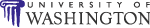 - SAMPLE-BLANKET PRIOR APPROVAL FOR OUT OF STATE TRAVEL. (Date: Renew Annually)		Members of the (Your College/School/Department Information) are hereby given blanket approval to travel outside the State of Washington in connection with their duties.  Include the following required information or statements:Type of individuals (faculty, administrative personnel, etc.) authorized to travel outside the State of Washington (specific names are not required).          A statement that out of state travel is consistent with the requirements of their positions.AUTHORIZED PERSON:_______________________________________________________________________Name/Title											        Date